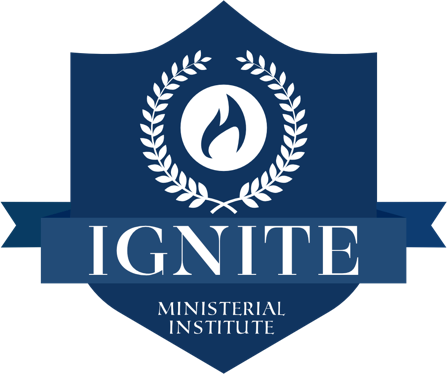 SCHOOL CALENDAR2022 – 2023PHASE 1 OPERATIONAL DAYS:  TUESDAY: 7 PM – 9:30 PM    |    THURSDAY: 7 PM – 9:30 PMNote: If five days before the course begins, the number of students is less than three, we will cancel the course and refund any payments previously made for that specific course.COURSE & NAMEDATE1. CHRIST IN THE SYNOPTIC GOSPEL 09/06/22 – 09/22/222. INTRODUCTION TO HERMENEUTICS09/27/22 – 10/13/223. RELATIONSHIP AND ETHICS IN MINISTRY10/18/22 – 11/03/224. MINISTERIAL INTERNSHIP 111/08/22 – 11/22/225. INTRODUCTION TO PENTECOSTAL DOCTRINE11/29/22 – 12/ 15/ 226. A SPIRIT EMPOWERED CHURCH 01/05/23 - 01/24/237. ASSEMBLIES OF GOD, HISTORY, MISSIONS, AND GOVERNANCE01/26/23 - 02/09/238. INTRODUCTION TO THEOLOGY: A PENTECOSTAL PERSPECTIVE02/14/23 - 03/02/239. NEW TESTAMENT03/07/23 - 03/23/2310. OLD TESTAMENT03/28/23 - 04/13/23